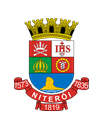 Prefeitura Municipal de NiteróiSecretaria Municipal de AdministraçãoATA DE REGISTRO DE PREÇOS DE MATERIAL DE LIMPEZAVALIDADE: 12 (DOZE) MESES Aos 26 (vinte e seis) dias do mês de setembro do ano de dois mil e vinte e dois (2022), presentes de um lado, a SECRETARIA MUNICIPAL DE ADMINISTRAÇÃO DA PREFEITURA MUNICIPAL DE NITERÓI, inscrita no CNPJ sob o nº 28.521.748/0001-59, sediada na Rua Visconde de Sepetiba, 987/4º andar, Centro, /Niterói - RJ, representada por seu Secretário Municipal de Administração Sr. Luiz Vieira, portador da Carteira de Identidade nº 051527703 – DETRAN/RJ e inscrito no CPF sob o nº 620.046.707-20, conforme competência que lhe foi delegada através do Decreto Municipal n° 10.022/2006 doravante denominado ÓRGÃO GERENCIADOR, em face da classificação das propostas de preços no Pregão Eletrônico nº 047/2022 para formação da Ata de Registro de Preços, tendo como fundamento a Ata de julgamento e classificação das propostas, RESOLVE registrar os preços para Aquisição de Material de Limpeza, constantes no Anexo V do  Edital, que passa a fazer parte integrante desta Ata de Registro de Preços, tendo sido a(s) empresa(s) classificada(s) com os respectivos itens e preços. A presente Ata de Registro de Preços terá validade de 12 (doze) meses, a partir de sua publicação, podendo ser prorrogada nos termos do art. 4º, § 2º do Decreto Municipal nº 10005/06, mantidas todas as condições instituídas no edital supramencionado. A presente Ata será utilizada pela SECRETARIA MUNICIPAL DE ADMINISTRAÇÃO, como órgão gerenciador, na forma prevista no instrumento editalício, com as empresas que tiverem preços registrados, na forma do Anexo 4. Tendo sido cumpridas todas as formalidades legais e nada mais havendo a constar, lavrando-se esta Ata que vai assinada pelo Sr. SECRETÁRIO MUNICIPAL DE ADMINISTRAÇÃO, bem como pelos representantes das empresas com preços registrados, devendo a mesma ser publicada no Diário Oficial do Município para que opere seus jurídicos e legais efeitos. CLÁUSULA PRIMEIRA – DO OBJETO O objeto da presente ATA DE REGISTRO DE PREÇOS consiste no fornecimento de AQUISIÇÃO DE MATERIAL DE LIMPEZA, COM PREÇOS INSCRITOS na mesma, conforme as especificações constantes da proposta comercial referente ao Edital de PREGÃO ELETRÔNICO Nº 047/2022 e seus anexos.CLÁUSULA SEGUNDA - DA VALIDADE DOS PREÇOS A presente Ata de Registro de Preços terá a validade de 12 (doze) meses, a partir da sua Publicação. Durante o prazo de validade desta Ata de Registro de Preços, a SECRETARIA MUNICIPAL DE ADMINISTRAÇÃO DA PREFEITURA MUNICIPAL DE NITERÓI não será obrigada a adquirir os insumos referidos na Cláusula Primeira exclusivamente pelo Sistema de Registro de Preços, podendo fazê-lo através de outra licitação quando julgar conveniente, sem que caiba recurso ou indenização de qualquer espécie às empresas detentoras, ou cancelar a Ata, na ocorrência de alguma das hipóteses legalmente previstas para tanto, garantidos à detentora, neste caso, o contraditório e a ampla defesa. CLÁUSULA TERCEIRA - DA UTILIZAÇÃO DA ATA DE REGISTRO DE PREÇOS Serão usuários do Registro de Preços os órgãos participantes, quais sejam: SECRETARIA MUNICIPAL DE ADMINISTRAÇÃO E AS DEMAIS SECRETARIAS DA ADMINISTRAÇÃO DIRETA.O preço ofertado pelas empresas signatárias da presente Ata de Registro de Preços é o especificado no Anexo 4, de acordo com a respectiva classificação no Pregão Eletrônico nº 047/2022. Para cada insumo de que trata esta Ata, serão observadas, quanto ao preço, as cláusulas e condições constantes do Edital do Pregão Eletrônico nº 047/2022, que a precedeu e integra o presente instrumento de compromisso. O preço unitário a ser pago por insumo será o constante da proposta apresentada, no Pregão Eletrônico nº 047/2022, pelas empresas detentoras da presente Ata, as quais também a integram. CLÁUSULA QUARTA - DO LOCAL E DA ENTREGA Os insumos deverão ser entregues no ALMOXARIFADO CENTRAL, sito à Rua Rio Branco nº 02 – Centro – Niterói – RJ.Cumpre as empresas fabricantes, importadores e distribuidores, a responsabilidade de receberem em devolução, insumos alterados, interditados, parcialmente utilizados ou impróprios para o uso, devendo as mesmas proceder a retirada dos quantitativos no prazo de 10 (dez) dias a contar do recebimento da comunicação.O prazo de garantia dos insumos será de: no mínimo 12 (doze) meses contados a partir da data de entrega.CLÁUSULA QUINTA – DAS OBRIGAÇÕES DAS EMPRESAS FORNECEDORASa) cumprir integralmente as condições estabelecidas no edital do PREGÃO nº 047/2022.b) manter, durante o período de vigência desta Ata, as condições de habilitação e qualificação do certame licitatório.c) Responsabilizar-se pelos danos causados diretamente à Administração ou a terceiros, em decorrência de sua culpa ou dolo, na execução do contrato, na forma do que dispõe o art. 70 da lei 8.666/93.CLÁUSULA SEXTA - DAS OBRIGAÇÕES DO ÓRGÃO GERENCIADOR E DOS PARTICIPANTES:a) disponibilizar condições para o recebimento dos insumos e tudo o mais que seja necessário.b) efetuar os pagamentos às empresas fornecedoras, na forma estabelecida nesta Ata. CLÁUSULA SÉTIMA – DO PAGAMENTOa) Os pagamentos decorrentes do fornecimento do objeto do presente pregão, ocorrerão por conta dos recursos das seguintes dotações orçamentárias:Programa de Trabalho: 17.01.04.122.0145.4191Código de Despesa: 3390.30.00Fonte: 00138b) As despesas relativas aos exercícios subsequentes correrão por conta das dotações orçamentárias respectivas, devendo ser empenhadas no início de cada exercício.c) O pagamento será efetuado no prazo máximo de 30 (trinta) dias úteis, em parcela única ou parcelado, conforme cronograma de execução do contrato, mediante credito em conta corrente da contratada, em instituição financeira contratada pelo CONTRATANTE, contados do primeiro dia útil do envio via fax ou e-mail do respectivo Certificado de Aceitação referente ao recebimento definitivo.d) No caso de a CONTRATADA estar estabelecida em localidade que não possua agência da instituição financeira contratada pelo CONTRATANTE ou caso verificada pelo CONTRATANTE a impossibilidade de a CONTRATADA, em razão de negativa expressa da instituição financeira contratada pelo CONTRATANTE, abrir ou manter conta corrente naquela instituição financeira, o pagamento poderá ser feito mediante crédito em conta corrente de outra instituição financeira. Nesse caso, eventuais ônus financeiros e/ou contratuais adicionais serão suportados exclusivamente pela CONTRATADA.e) As notas fiscais / faturas relativas às cobranças deverão ser emitidas em duas vias contra o MUNICÍPIO – PREFEITURA DE NITERÓI, acompanhadas de comprovante de recebimento de FGTS e INSS. Nenhum pagamento isentará à licitante vencedora das responsabilidades assumidas, quaisquer que forem, nem implicará em aprovação definitiva dos serviços executados.  f) A licitante vencedora deverá acessar o site da Prefeitura Municipal de Niterói, www.niteroi.rj.gov.br “NITFISCAL” para emissão da NFS-e – Nota Fiscal de Serviços eletrônica que é obrigatória, não sendo mais admitida a emissão de Notas Fiscais por qualquer outro meio. Para acesso ao Sistema WebISSr, basta clicar no ´ícone abaixo ou através do endereço www.webiss.com.br/rjniteroi, devendo constar na Nota Fiscal o mesmo CNPJ da Proposta de Preço, pois a divergência impossibilitará a apropriação e o pagamento. g) Nenhum pagamento será efetuado à licitante vencedora enquanto pendente de liquidação de qualquer obrigação financeira que lhe for imposta, em virtude de penalidade ou inadimplência, sem que isso gere direito ao pleito de reajustamento de preços ou correção monetária.h) A(s) Nota(s) Fiscal(is) deverá(ão) ser emitida(s) em favor do Município de Niterói, CNPJ: 28.521.748/0001-59, Inscrição Estadual:  Isento, endereço:   Rua Visconde de Rio Branco, nº 02, Ponta da Areia – Niterói-RJ. Telefone: (21) 2719-2647.i) No caso de empresas não optantes pelo Simples, deverão destacar na Nota Fiscal/ Fatura, os valores e alíquotas referentes aos tributos federais a serem retidos, conforme Instrução Normativa SRF nº 480/04 da Secretaria da Receita Federal e suas alterações.j)  Será de inteira responsabilidade da Licitante vencedora as despesas diretas ou indiretas, tais como: salários, transportes, alimentação, diárias, encargos sociais, fiscais, trabalhistas, previdenciários e de ordem de classe, indenizações civis e quaisquer outras que forem devidas aos seus empregados no desempenho dos serviços objeto desta licitação ficando, ainda, o Município de Niterói isento de qualquer vínculo empregatício com os mesmos.k) Já estarão retidos na fonte os impostos: IR, PIS, COFINS, CSLL, consoante as Instruções Normativas SRF nº 480/04 da Secretaria da Receita Federal e suas alterações.l) Caso se faça necessária a reapresentação de qualquer nota fiscal por culpa da LICITANTE VENCEDORA, o prazo de 30 (trinta) dias para pagamento ficará suspenso, prosseguindo a sua contagem a partir da data da respectiva representação.m)  Os pagamentos eventualmente realizados com atraso, desde que não decorram de ato ou fato atribuível à LICITANTE VENCEDORA incidência de atualização  financeira  pelo Índice Geral  de  Preço  do Mercado - IGPM e juros moratórios de 0,5% ao mês, calculado pro-rata die, e aqueles pagos em prazo inferior ao estabelecido neste edital serão feitos mediante desconto de 0,5% ao mês pro rata die.CLÁUSULA OITAVA - DAS CONDIÇÕES DE FORNECIMENTO A entrega dos insumos estará condicionada ao disposto no item DO PRAZO DA ENTREGA do edital do PREGÃO nº 047/2022.CLÁUSULA NONA - DAS PENALIDADES Os adjudicatários inadimplentes estarão sujeitos às penalidades previstas no art.87 da Lei Federal nº 8666/93, Decreto Municipal nº 9614/05 e da Lei Municipal 1.494 de 27/3/96, assegurado o contraditório e a ampla defesa.CLÁUSULA DÉCIMA - DA ALTERAÇÃO DE PREÇOSDurante a vigência desta Ata de Registro de Preços, os preços registrados serão fixos e irreajustáveis, exceto nas hipóteses previstas no art. 12 do Decreto Municipal nº 10005/06.A Ata de Registro de Preços poderá sofrer alterações, obedecidas as disposições contidas no art. 65 da Lei 8666/93.O preço registrado poderá ser revisto em decorrência de eventual redução daqueles praticados no mercado, ou de fato que eleve o custo dos serviços ou bens registrados, cabendo ao Órgão Gerenciador da Ata promover as necessárias negociações junto aos fornecedores.Quando o preço inicialmente registrado, por motivo superveniente, tornar-se superior ao preço praticado no mercado o Órgão Gerenciador deverá: convocar o fornecedor visando a negociação para redução de preços e sua adequação ao praticado; frustrada a negociação, o fornecedor será liberado do compromisso assumido; convocar os demais fornecedores visando igual oportunidade de negociação.Quando o preço de mercado tornar-se superior aos preços registrados e o fornecedor, mediante requerimento devidamente comprovado, não puder cumprir o compromisso, o Órgão Gerenciador poderá: liberar o fornecedor do compromisso assumido, sem aplicação das penalidades cabíveis, confirmando a veracidade dos motivos e comprovantes apresentados, desde que a comunicação ocorra antes do pedido de fornecimento; convocar os demais fornecedores visando igual oportunidade de negociação.Não havendo êxito nas negociações, o Órgão Gerenciador deverá proceder à revogação da Ata de Registro de Preços, adotando as medidas cabíveis para obtenção da contratação mais vantajosa.CLÁUSULA DÉCIMA PRIMEIRA - DA PUBLICAÇÃOA publicação dos preços registrados será efetuada no Diário Oficial do Município, trimestralmente, em cumprimento ao disposto no art. 15, § 2º da Lei 8666/93.CLÁUSULA DÉCIMA SEGUNDA –DO FOROFica eleito desde já o foro da Justiça da Comarca de Niterói para dirimir questões oriundas desta Ata, renunciando as partes a qualquer outro por privilegiado que seja.CLÁUSULA DÉCIMA TERCEIRA - DAS DISPOSIÇÕES FINAIS Integram esta Ata, o Edital do Pregão Presencial nº 047/2022 e as propostas das empresas constantes do anexo V.Os casos omissos serão resolvidos com observância das disposições constantes na Lei 8666/93, decretos Municipais nº 9614/05 e 10005/06.LUIZ VIEIRASECRETÁRIO MUNICIPAL DE ADMINISTRAÇÃOAMAURY LUZ NETOVAN-MEX COMERCIAL E SERVIÇOS EIRELI EPPJOCIMAR ALVES COSTAV3TEX COMÉRCIO DE PRODUTOS TEXTEIS LTDAFRANCISCO DANIEL AVELINO DE SOUZAAVANTE BRASIL COMERCIAL LTDA MEANDRÉ MONTEIRO AMINAJURDY DISTRIBUIDORA DE PRODUTOS LTDAREINALDO DA SILVA DE CASTROSHERIDAN RIO COMÉRCIO E SERVIÇOS EIRELIKATIA MARIA AMORIM COSTA BARCELOSVIPE COMERCIAL EIRELIALEXANDRE WRUCK GARCIA RANGELSUPRY OFFICE DISTRIBUIDORA DE MATERIAL E SERVIÇOS LTDADIEGO UBIRAJARA CARVALHO DA SILVADUCS COMÉRCIO SERVIÇOS E IMPORTAÇÕES EIRELIFRANCIELE ROVER BIANCHIMULTISUL COMÉRCIO E DISTRIBUIÇÃO LTDASANDRA MARA GOMES PEIXOTOMR LICITAÇÕES LTDAMARCOS TEIXEIRA NEVESZOOM COMERCIAL SUDESTE LTDALAERTE JOSÉ MARTINSVASSOURAS CIDADE DO AÇO COMÉRCIO E INDÚSTRIA LTDASILVANA CONCEIÇÃO DE LIMALIMA COMÉRCIO DE MATERIAIS E SERVIÇOS EIRELITESTEMUNHAS:Concyr Formiga Bernardes                                                                                        Matrícula: 1241.203-0        Maicon Silva de BritoMatrícula: 1242.864-0 EMPRESA: VAN-MEX COMERCIAL E SERVIÇOS EIRELI EPP EMPRESA: VAN-MEX COMERCIAL E SERVIÇOS EIRELI EPP EMPRESA: VAN-MEX COMERCIAL E SERVIÇOS EIRELI EPP EMPRESA: VAN-MEX COMERCIAL E SERVIÇOS EIRELI EPP EMPRESA: VAN-MEX COMERCIAL E SERVIÇOS EIRELI EPP EMPRESA: VAN-MEX COMERCIAL E SERVIÇOS EIRELI EPP EMPRESA: VAN-MEX COMERCIAL E SERVIÇOS EIRELI EPP EMPRESA: VAN-MEX COMERCIAL E SERVIÇOS EIRELI EPP EMPRESA: VAN-MEX COMERCIAL E SERVIÇOS EIRELI EPPCNPJ: 00.055.671/0001-50CNPJ: 00.055.671/0001-50CNPJ: 00.055.671/0001-50CNPJ: 00.055.671/0001-50CNPJ: 00.055.671/0001-50CNPJ: 00.055.671/0001-50CNPJ: 00.055.671/0001-50CNPJ: 00.055.671/0001-50CNPJ: 00.055.671/0001-50ITENS UNIDADE ESPECIFICAÇÃOMARCAQUANT. MÍNIMAQUANT. MÁXIMAVALOR  UNITÁRIOVALOR TOTAL01.FRASCOÁcido muriático para limpeza, frasco plástico com 1.000 ml.Leimar5020011,502.300,0041UNIDADEVassoura, cabelo sem cabeça (reta), tafulhos costurados a arame em base de madeira, cabo levemente aparelhado, cabo 150 cm, base 30 cm, fios 6 cm.São João2520014,102.820,0045UNIDADECesto para lixo, de plástico vazado, pequeno.Arqplast508004,253.400,0047UNIDADEColetor de copo descartável PVC para água e café.Nobre2530029,008.700,00EMPRESA: V3TEX COMÉRCIO DE PRODUTOS TEXTEIS LTDAEMPRESA: V3TEX COMÉRCIO DE PRODUTOS TEXTEIS LTDAEMPRESA: V3TEX COMÉRCIO DE PRODUTOS TEXTEIS LTDAEMPRESA: V3TEX COMÉRCIO DE PRODUTOS TEXTEIS LTDAEMPRESA: V3TEX COMÉRCIO DE PRODUTOS TEXTEIS LTDAEMPRESA: V3TEX COMÉRCIO DE PRODUTOS TEXTEIS LTDAEMPRESA: V3TEX COMÉRCIO DE PRODUTOS TEXTEIS LTDAEMPRESA: V3TEX COMÉRCIO DE PRODUTOS TEXTEIS LTDAEMPRESA: V3TEX COMÉRCIO DE PRODUTOS TEXTEIS LTDACNPJ: 03.665.372/0001-25CNPJ: 03.665.372/0001-25CNPJ: 03.665.372/0001-25CNPJ: 03.665.372/0001-25CNPJ: 03.665.372/0001-25CNPJ: 03.665.372/0001-25CNPJ: 03.665.372/0001-25CNPJ: 03.665.372/0001-25CNPJ: 03.665.372/0001-25ITEM UNIDADE ESPECIFICAÇÃOMARCAQUANT. MÍNIMAQUANT. MÁXIMAVALOR  UNITÁRIOVALOR TOTAL02BOMBONAÁgua sanitária, solução germicida, alvejante, bombona com 05 litros. Ref. Globo ou similar.Dealer / Alvotex3008005,804.640,00EMPRESA: AVANTE BRASIL COMERCIAL LTDAEMPRESA: AVANTE BRASIL COMERCIAL LTDAEMPRESA: AVANTE BRASIL COMERCIAL LTDAEMPRESA: AVANTE BRASIL COMERCIAL LTDAEMPRESA: AVANTE BRASIL COMERCIAL LTDAEMPRESA: AVANTE BRASIL COMERCIAL LTDAEMPRESA: AVANTE BRASIL COMERCIAL LTDAEMPRESA: AVANTE BRASIL COMERCIAL LTDAEMPRESA: AVANTE BRASIL COMERCIAL LTDACNPJ: 20.420.471/0001-66CNPJ: 20.420.471/0001-66CNPJ: 20.420.471/0001-66CNPJ: 20.420.471/0001-66CNPJ: 20.420.471/0001-66CNPJ: 20.420.471/0001-66CNPJ: 20.420.471/0001-66CNPJ: 20.420.471/0001-66CNPJ: 20.420.471/0001-66ITEM UNIDADE ESPECIFICAÇÃOMARCAQUANT. MÍNIMAQUANT. MÁXIMAVALOR  UNITÁRIOVALOR TOTAL03FRASCOÁgua sanitária, solução germicida, alvejante, frasco plástico com 1.000 ml. Ref. Globo ou similar.Cordex5001.5001,652.475,0004FRASCOÁlcool 70 graus, frasco plástico com 1.000 ml.Safra6002.0005,4010.800,0005BOMBONACêra impermeabilizante auto brilho, incolor, de uso interno, para tratamento e acabamento em pisos laminados, com brilho e resistência ao tráfego, bombona com 05 litros.Cordex5030010,703.210,0007LATADesinfetante líquido, a base de óleo de crisoto 10% em latão com 750 ml (Creolina).UFE5002.00010,5021.000,0009FRASCODesinfetante multiuso, fragrância neutra, embalagem em "squeeze" de 750 ml.Veja5002.5001,954.875,0010BOMBONADesinfetante, bombona com 5.000 ml, lavanda.Cordex1.0002.5005,3513.375,0012BOMBONADetergente solução desengordurante, neutra, bombona com 5.000 ml. Ref. Odd ou similar.Cordex1.0002.5007,9019.750,0013FRASCODetergente solução desengordurante, neutra, frasco plástico com 500 ml. Ref. Odd ou similar.Cordex1.0002.5001,002.500,0014PACOTEDetergente para lavagem de roupas e limpeza em geral, em pó, pacote com 05 quilos. Ref. OMO ou similar.ESpumil1.0002.00016,5033.000,0019FRASCOPolidor para móveis e superfícies de madeira envernizada, líquido, frasco plástico com 200 ml.Worker504002,891.156,0020UNIDADEPurificador, vaso tipo sachê, fragrância jasmim.Sanny1.5003.5001,404.900,0021LATARemovedor para remoção de cêra, em lata com 1.000 ml.Agifacil2530011,993.597,0022TABLETESabão com 54/56% de ácidos graxos, coco, tablete com 200g.Espumil1.0002.5002,005.000,0024UNIDADESabonete massa, perfumado, com 90 g. Ref. Lux ou similar.Farnese1.0002.5001,704.250,0025PACOTEEsponja de aço, fios finíssimos emaranhados, saco com 04 unidades de 14g. Ref. Bombrill ou similar.Lustro5002.0002,004.000,0028PARLuva de borracha em PVC – tamanho G.Wellmix1001.0002,352.350,0029UNIDADEPano para limpeza, tecido de algodão cru (saco alvejado), medindo: 60 x 80 cm.União Textil1.0004.0001,907.600,0030ROLOPapel higiênico de boa qualidade, rolo com 30 metros, folha dupla de alta qualidade, 100% celulose virgem, macio, extremamente branco e resistente. Ref. Neve ou similar.Belli20.00070.0000,9063.000,0031ROLOPapel higiênico com 300 metros, folha simples, alta qualidade, 100% celulose virgem, macio, extremamente branco e resistente.Silvestre3.00015.0003,0045.000,0032PACOTEPapel toalha interfolhado, folha dupla, cor branco, dimensões: 0,20 x 0,21 m, papel 100% celulose. Pacote com 200 folhas.Silvestre3.00015.0001,9028.500,0033PACOTEToalha multiuso para limpeza, pacote com 05 unidades. Ref. Tipo Perfex ou similar.Ober5002.0002,254.500,0034PACOTESaco para lixo, com capacidade para 100 litros, reforçado, pacote com 10 unidades.Opção10.00060.0002,20132.000,0037UNIDADEEspanador de penas, tamanho médio.Espanavan2530015,504.650,0038UNIDADEPá de lixo, cabo longo, madeira galvanizada.AVB1008004,633.704,0040UNIDADEVasculho para teto, fibras de sisal dispostas em cabo de madeira, ligeiramente aparelhado, cabo 240 cm, fibra 21 cm.AVB2520014,602.920,0042UNIDADEVassoura, piaçava, tafulhos costurados a arame em base de madeira, cabo levemente aparelhado Nº 34, cabo 120 cm, base 23,5 x 7,5 cm, piaçava 17 cm.AVB2002.0007,6015.200,0044UNIDADEAssento sanitário com tampa, de plástico rígido PVC, cor marrom.Astra5080021,4017.120,0046UNIDADECesto de lixo, material em polipropileno, 30 litros.Inplast501.50021,7632.640,0050UNIDADEDispenser para copo de água 180/200.Premisse1010028,002.800,0051UNIDADEDispenser para copo de café 50 ml.Premisse1010024,002.400,00EMPRESA: AJURDY DISTRIBUIDORA DE PRODUTOS LTDAEMPRESA: AJURDY DISTRIBUIDORA DE PRODUTOS LTDAEMPRESA: AJURDY DISTRIBUIDORA DE PRODUTOS LTDAEMPRESA: AJURDY DISTRIBUIDORA DE PRODUTOS LTDAEMPRESA: AJURDY DISTRIBUIDORA DE PRODUTOS LTDAEMPRESA: AJURDY DISTRIBUIDORA DE PRODUTOS LTDAEMPRESA: AJURDY DISTRIBUIDORA DE PRODUTOS LTDAEMPRESA: AJURDY DISTRIBUIDORA DE PRODUTOS LTDAEMPRESA: AJURDY DISTRIBUIDORA DE PRODUTOS LTDACNPJ: 09.102.265/0001-75CNPJ: 09.102.265/0001-75CNPJ: 09.102.265/0001-75CNPJ: 09.102.265/0001-75CNPJ: 09.102.265/0001-75CNPJ: 09.102.265/0001-75CNPJ: 09.102.265/0001-75CNPJ: 09.102.265/0001-75CNPJ: 09.102.265/0001-75ITEM UNIDADE ESPECIFICAÇÃOMARCAQUANT. MÍNIMAQUANT. MÁXIMAVALOR  UNITÁRIOVALOR TOTAL06BOMBONACêra para assoalho, líquida, incolor, bombona com 5.000 ml.Alcalimp6020014,602.920,00EMPRESA: SHERIDAN RIO COMÉRCIO E SERVIÇOS EIRELIEMPRESA: SHERIDAN RIO COMÉRCIO E SERVIÇOS EIRELIEMPRESA: SHERIDAN RIO COMÉRCIO E SERVIÇOS EIRELIEMPRESA: SHERIDAN RIO COMÉRCIO E SERVIÇOS EIRELIEMPRESA: SHERIDAN RIO COMÉRCIO E SERVIÇOS EIRELIEMPRESA: SHERIDAN RIO COMÉRCIO E SERVIÇOS EIRELIEMPRESA: SHERIDAN RIO COMÉRCIO E SERVIÇOS EIRELIEMPRESA: SHERIDAN RIO COMÉRCIO E SERVIÇOS EIRELIEMPRESA: SHERIDAN RIO COMÉRCIO E SERVIÇOS EIRELICNPJ: 19.932.323/0001-41CNPJ: 19.932.323/0001-41CNPJ: 19.932.323/0001-41CNPJ: 19.932.323/0001-41CNPJ: 19.932.323/0001-41CNPJ: 19.932.323/0001-41CNPJ: 19.932.323/0001-41CNPJ: 19.932.323/0001-41CNPJ: 19.932.323/0001-41ITEM UNIDADE ESPECIFICAÇÃOMARCAQUANT. MÍNIMAQUANT. MÁXIMAVALOR  UNITÁRIOVALOR TOTAL08FRASCODesinfetante, frasco plástico, com 500 ml. Ref. Pinho Brit ou similar.Bio Kriss1.0002.5001,182.950,0011UNIDADEDesorizador de ar aerosol, lavanda, com 400 ml.Ultra Fresh3001.0008,058.050,0035UNIDADEBalde plástico, 08 litros.Arqplast2001.0004,604.600,00EMPRESA: VIPE COMERCIAL EIRELIEMPRESA: VIPE COMERCIAL EIRELIEMPRESA: VIPE COMERCIAL EIRELIEMPRESA: VIPE COMERCIAL EIRELIEMPRESA: VIPE COMERCIAL EIRELIEMPRESA: VIPE COMERCIAL EIRELIEMPRESA: VIPE COMERCIAL EIRELIEMPRESA: VIPE COMERCIAL EIRELIEMPRESA: VIPE COMERCIAL EIRELICNPJ: 17.526.067/0001-67CNPJ: 17.526.067/0001-67CNPJ: 17.526.067/0001-67CNPJ: 17.526.067/0001-67CNPJ: 17.526.067/0001-67CNPJ: 17.526.067/0001-67CNPJ: 17.526.067/0001-67CNPJ: 17.526.067/0001-67CNPJ: 17.526.067/0001-67ITEM UNIDADE ESPECIFICAÇÃOMARCAQUANT. MÍNIMAQUANT. MÁXIMAVALOR  UNITÁRIOVALOR TOTAL15FRASCOMulti inseticida aerosol para Dengue, à base de água, frasco com 300 ml.Insectfree1.0002.0007,0514.100,00EMPRESA: SUPRY OFFICE DISTRIBUIDORA DE MATERIAL E SERVIÇOS LTDAEMPRESA: SUPRY OFFICE DISTRIBUIDORA DE MATERIAL E SERVIÇOS LTDAEMPRESA: SUPRY OFFICE DISTRIBUIDORA DE MATERIAL E SERVIÇOS LTDAEMPRESA: SUPRY OFFICE DISTRIBUIDORA DE MATERIAL E SERVIÇOS LTDAEMPRESA: SUPRY OFFICE DISTRIBUIDORA DE MATERIAL E SERVIÇOS LTDAEMPRESA: SUPRY OFFICE DISTRIBUIDORA DE MATERIAL E SERVIÇOS LTDAEMPRESA: SUPRY OFFICE DISTRIBUIDORA DE MATERIAL E SERVIÇOS LTDAEMPRESA: SUPRY OFFICE DISTRIBUIDORA DE MATERIAL E SERVIÇOS LTDAEMPRESA: SUPRY OFFICE DISTRIBUIDORA DE MATERIAL E SERVIÇOS LTDACNPJ: 17.526.067/0001-67CNPJ: 17.526.067/0001-67CNPJ: 17.526.067/0001-67CNPJ: 17.526.067/0001-67CNPJ: 17.526.067/0001-67CNPJ: 17.526.067/0001-67CNPJ: 17.526.067/0001-67CNPJ: 17.526.067/0001-67CNPJ: 17.526.067/0001-67ITEM UNIDADE ESPECIFICAÇÃOMARCAQUANT. MÍNIMAQUANT. MÁXIMAVALOR  UNITÁRIOVALOR TOTAL16FRASCOÓleo de peroba frasco com 100 ml.Worker1005005,602.800,00EMPRESA: DUCS COMÉRCIO SERVIÇOS E IMPORTAÇÕES EIRELIEMPRESA: DUCS COMÉRCIO SERVIÇOS E IMPORTAÇÕES EIRELIEMPRESA: DUCS COMÉRCIO SERVIÇOS E IMPORTAÇÕES EIRELIEMPRESA: DUCS COMÉRCIO SERVIÇOS E IMPORTAÇÕES EIRELIEMPRESA: DUCS COMÉRCIO SERVIÇOS E IMPORTAÇÕES EIRELIEMPRESA: DUCS COMÉRCIO SERVIÇOS E IMPORTAÇÕES EIRELIEMPRESA: DUCS COMÉRCIO SERVIÇOS E IMPORTAÇÕES EIRELIEMPRESA: DUCS COMÉRCIO SERVIÇOS E IMPORTAÇÕES EIRELIEMPRESA: DUCS COMÉRCIO SERVIÇOS E IMPORTAÇÕES EIRELICNPJ: 18.304.284/0001-75CNPJ: 18.304.284/0001-75CNPJ: 18.304.284/0001-75CNPJ: 18.304.284/0001-75CNPJ: 18.304.284/0001-75CNPJ: 18.304.284/0001-75CNPJ: 18.304.284/0001-75CNPJ: 18.304.284/0001-75CNPJ: 18.304.284/0001-75ITEM UNIDADE ESPECIFICAÇÃOMARCAQUANT. MÍNIMAQUANT. MÁXIMAVALOR  UNITÁRIOVALOR TOTAL17LATASaponáceo para limpeza, em pasta, rosa, lata com 300 g.Fuzetto2001.0002,702.700,00EMPRESA: MULTISUL COMÉRCIO E DISTRIBUIÇÃO LTDAEMPRESA: MULTISUL COMÉRCIO E DISTRIBUIÇÃO LTDAEMPRESA: MULTISUL COMÉRCIO E DISTRIBUIÇÃO LTDAEMPRESA: MULTISUL COMÉRCIO E DISTRIBUIÇÃO LTDAEMPRESA: MULTISUL COMÉRCIO E DISTRIBUIÇÃO LTDAEMPRESA: MULTISUL COMÉRCIO E DISTRIBUIÇÃO LTDAEMPRESA: MULTISUL COMÉRCIO E DISTRIBUIÇÃO LTDAEMPRESA: MULTISUL COMÉRCIO E DISTRIBUIÇÃO LTDAEMPRESA: MULTISUL COMÉRCIO E DISTRIBUIÇÃO LTDACNPJ: 12.811.487/0001-71CNPJ: 12.811.487/0001-71CNPJ: 12.811.487/0001-71CNPJ: 12.811.487/0001-71CNPJ: 12.811.487/0001-71CNPJ: 12.811.487/0001-71CNPJ: 12.811.487/0001-71CNPJ: 12.811.487/0001-71CNPJ: 12.811.487/0001-71ITEM UNIDADE ESPECIFICAÇÃOMARCAQUANT. MÍNIMAQUANT. MÁXIMAVALOR  UNITÁRIOVALOR TOTAL18LATAPolidor para metais como cobre, latão, bronze, alumínio, etc., líquido, lata com 200 ml.Worker253006,391.917,0036UNIDADEEscova para lavar oval em plástico.Gaúcha1008002,491.992,00EMPRESA: MR LICITAÇÕES LTDAEMPRESA: MR LICITAÇÕES LTDAEMPRESA: MR LICITAÇÕES LTDAEMPRESA: MR LICITAÇÕES LTDAEMPRESA: MR LICITAÇÕES LTDAEMPRESA: MR LICITAÇÕES LTDAEMPRESA: MR LICITAÇÕES LTDAEMPRESA: MR LICITAÇÕES LTDAEMPRESA: MR LICITAÇÕES LTDACNPJ: 41.687.100/0001-15CNPJ: 41.687.100/0001-15CNPJ: 41.687.100/0001-15CNPJ: 41.687.100/0001-15CNPJ: 41.687.100/0001-15CNPJ: 41.687.100/0001-15CNPJ: 41.687.100/0001-15CNPJ: 41.687.100/0001-15CNPJ: 41.687.100/0001-15ITEM UNIDADE ESPECIFICAÇÃOMARCAQUANT. MÍNIMAQUANT. MÁXIMAVALOR  UNITÁRIOVALOR TOTAL23BOMBONASabonete líquido, perfumado floral, bombona com 5.000 ml.Doce Aroma1.0002.5009,7024.250,00EMPRESA: ZOOM COMERCIAL SUDESTE LTDAEMPRESA: ZOOM COMERCIAL SUDESTE LTDAEMPRESA: ZOOM COMERCIAL SUDESTE LTDAEMPRESA: ZOOM COMERCIAL SUDESTE LTDAEMPRESA: ZOOM COMERCIAL SUDESTE LTDAEMPRESA: ZOOM COMERCIAL SUDESTE LTDAEMPRESA: ZOOM COMERCIAL SUDESTE LTDAEMPRESA: ZOOM COMERCIAL SUDESTE LTDAEMPRESA: ZOOM COMERCIAL SUDESTE LTDACNPJ: 45.822.500/0001-47CNPJ: 45.822.500/0001-47CNPJ: 45.822.500/0001-47CNPJ: 45.822.500/0001-47CNPJ: 45.822.500/0001-47CNPJ: 45.822.500/0001-47CNPJ: 45.822.500/0001-47CNPJ: 45.822.500/0001-47CNPJ: 45.822.500/0001-47ITEM UNIDADE ESPECIFICAÇÃOMARCAQUANT. MÍNIMAQUANT. MÁXIMAVALOR  UNITÁRIOVALOR TOTAL26UNIDADEEsponja para limpeza, sintética, dupla face.Ref. Tipo 3M ou similar.Fadinha5002.0000,501.000,0027UNIDADEFlanela para limpeza, amarela, bordas com bainha costuradas, Nº 2, diâmetro: 30 x 50.Fadinha5002.5001,092.725,00EMPRESA: VASSOURAS CIDADE DO AÇO COMÉRCIO E INDÚSTRIA LTDAEMPRESA: VASSOURAS CIDADE DO AÇO COMÉRCIO E INDÚSTRIA LTDAEMPRESA: VASSOURAS CIDADE DO AÇO COMÉRCIO E INDÚSTRIA LTDAEMPRESA: VASSOURAS CIDADE DO AÇO COMÉRCIO E INDÚSTRIA LTDAEMPRESA: VASSOURAS CIDADE DO AÇO COMÉRCIO E INDÚSTRIA LTDAEMPRESA: VASSOURAS CIDADE DO AÇO COMÉRCIO E INDÚSTRIA LTDAEMPRESA: VASSOURAS CIDADE DO AÇO COMÉRCIO E INDÚSTRIA LTDAEMPRESA: VASSOURAS CIDADE DO AÇO COMÉRCIO E INDÚSTRIA LTDACNPJ: 39.776.620/0001-52CNPJ: 39.776.620/0001-52CNPJ: 39.776.620/0001-52CNPJ: 39.776.620/0001-52CNPJ: 39.776.620/0001-52CNPJ: 39.776.620/0001-52CNPJ: 39.776.620/0001-52CNPJ: 39.776.620/0001-52ITEM UNIDADE ESPECIFICAÇÃOMARCAQUANT. MÍNIMAQUANT. MÁXIMAVALOR  UNITÁRIOVALOR TOTAL39UNIDADERodo para piso, base de madeira com lâmina de borracha, cabo ligeiramente aparelhado - base 30 cm, cabo 120 cm.Marca própria/Vassouras1008005,704.560,0048UNIDADEDesentupidor de pia, tipo manual, ventosa de borracha, cabo de madeira torneado e envernizado - cabo 12 x 3,5 cm - ventosa 17,5 x 10,3 cm.Marca própria/Vassouras258002,802.240,0049UNIDADEDesentupidor de vaso sanitário, tipo manual, ventosa de borracha, cabo de madeira torneada e envernizada.Marca própria/Vassouras258004,203.360,00EMPRESA: LIMA COMÉRCIO DE MATERIAIS E SERVIÇOS EIRELIEMPRESA: LIMA COMÉRCIO DE MATERIAIS E SERVIÇOS EIRELIEMPRESA: LIMA COMÉRCIO DE MATERIAIS E SERVIÇOS EIRELIEMPRESA: LIMA COMÉRCIO DE MATERIAIS E SERVIÇOS EIRELIEMPRESA: LIMA COMÉRCIO DE MATERIAIS E SERVIÇOS EIRELIEMPRESA: LIMA COMÉRCIO DE MATERIAIS E SERVIÇOS EIRELIEMPRESA: LIMA COMÉRCIO DE MATERIAIS E SERVIÇOS EIRELIEMPRESA: LIMA COMÉRCIO DE MATERIAIS E SERVIÇOS EIRELIEMPRESA: LIMA COMÉRCIO DE MATERIAIS E SERVIÇOS EIRELICNPJ: 30.735.771/98CNPJ: 30.735.771/98CNPJ: 30.735.771/98CNPJ: 30.735.771/98CNPJ: 30.735.771/98CNPJ: 30.735.771/98CNPJ: 30.735.771/98CNPJ: 30.735.771/98CNPJ: 30.735.771/98ITEM UNIDADE ESPECIFICAÇÃOMARCAQUANT. MÍNIMAQUANT. MÁXIMAVALOR  UNITÁRIOVALOR TOTAL43UNIDADEVassourinha, piaçava, para limpeza de pia, tanques, cozinhas, etc., formato redondo, cabo de madeira, virola de aço envolvendo a piaçava, argola diam. 60 mm, piaçava compr. 120 mm.Fimade501.0002,602.600,00VALOR TOTAL DOS ITENSR$ 602.896,00